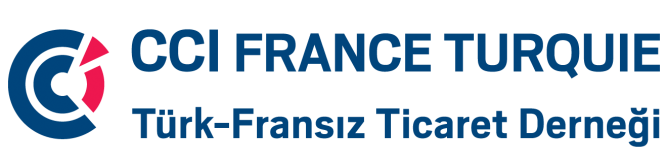 Kültürlerarası EğitimBİRLİKTE DAHA İYİ ÇALIŞABİLMEK VE İŞ YAPABİLMEK İÇİN FRANSIZ KÜLTÜRÜNÜ VE FRANSIZLARI ANLAMAKCEVAP KUPONU15 NİSAN 2020 tarihine kadar 0212.252.51.75 No’lu fax’a cevap vermenizi rica ederizSayın : ...........................................................................................................................................................................Görevi  : ......................................................................................................................................................................Tel : .................................................................................. Fax : ....................................................................................E-mail : ..........................................................................................................................................................................Firma  : ……………………………………...................................................................................................................................Adres : .................................................................................................................................................................................................................................................................................................................................................................................................................................................................................................................................................Vergi N° : ………………………………………………………………………………………………………………………….□ 	Türk-Fransız Ticaret Derneği 2020 yılı aidatı ödenmiş Üyesiyim□ 	7 MAYIS 2020 tarihlerindeki “BİRLİKTE DAHA İYİ ÇALIŞABİLMEK VE İŞ YAPABİLMEK İÇİN FRANSIZ KÜLTÜRÜNÜ VE FRANSIZLARI ANLAMAK” kültürlerarası eğitimine katılacaktırEğitim tarihinde değişiklik olur ise aşağıdaki tarihlerde de müsaittir:1......................................  2......................................  3...................................... 4......................................  5......................................  6......................................  7...................................... 8......................................  Katılım payı Dernek Üyelerimiz, çalışanları ve misafirleri için KDV dahil 1.947 TRL olup, Üye olmayanlar için KDV dahil 2.655 TRL'dir. Banka makbuzunuzu cevap kuponu ile birlikte göndermenizi rica ederiz.Bank : İŞ BANKASI – Yabancı Sermayeli Şirketler ŞubesiBank Account/Hesap No: 1444-5606 - Iban No: TR40 0006 4000 0011 4440 0056 06 - Swift No: ISBKTRISFaturalar, Ödemeleriniz tahsil edildiğinde takdim edilecektir.20.04.2020 günü saat 18.00’e kadar iptal edilmemiş kayıtların bedelleri tahsil edilecektir.     İMZA			              			FİRMA KAŞESİT Ü R K – F R A N S I Z   T İ C A R E T   D E R N E Ğ İ   -   C H A M B R E   D E   C O M M E R C E   F R A N C A I S E   E N   T U R Q U I EAyazma Dere Caddesi Pazar Sokak No:4 - Bareli İş Merkezi- K:2  -  Gayrettepe-Beşiktaş 34387 İstanbulTel : 0212 249 29 56 - Fax : 0212 252 51 75  -  ccift@ccift.com - www.ccift.com